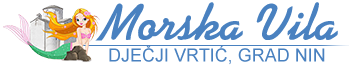 Ulica dr. Franje Tuđmana 5, 23232 NinTel./fax. 023 264 196 e-mail. morskavila@optinet.hr OIB: 52231121132ZAPISNIKs 36. sjednice Upravnog vijeća Dječjeg vrtića „Morska vila“ Nin održane 22. rujna2020. s početkom u 11.00 sati u prostorijama Dječjeg vrtića „Morska vila“ Nin Nazočni članovi Upravnog vijeća:Željko Radošević  – predsjednikIvica Stulić – odsutanAna Glavan – članGorana Žuvela- članLinda Maraš – odsutnaOsim članova Upravnog vijeća sjednici prisustvuje: ravnateljica Irena ĆukDnevni red:Usvajanje Zapisnika s 35. sjednice Upravnog vijećaRazmatranje i donošene 2. izmjene financijskog plana za 2020. godinuRazmatranje i donošenje Prijedloga financijskog plana za 2021. s projekcijama za 2022. i 2023. godinu.Izmjene i dopune Pravilnika o r adu Dječjeg vrtića „Morska vila“ NinRazmatranje i donošenje Godišnjeg plana i programa rada vrtića za pedagošku 2020./21. godinuRazmatranje i donošenje Kurikuluma Vrtića za pedagošku 2020./21. godinuRaznoRavnateljica traži nadopunu dnevnog reda na način da iza točke 6. dolazi točka 7. i 8. , koje glase Stručno osposobljavanje bez zasnivanja radnog odnosa odgajatelja Upis nove djeceTočka 7. Razno postaje točka 10. RaznoJednoglasno je s tri glasa „ZA“ prihvaćen dnevni red sjednice s nadopunom. Ad1.) verifikacija za zapisnika s 35. sjednice Upravnog vijećaNa zapisnik s 35. sjednice Upravnog vijeća nema primjedbi te je Zapisnik verificiran jednoglasno s 3 glasa  „ZA“. Ad2.) Razmatranje i donošenje 2. izmjene financijskog plana za 2020. godinu.Jednoglasno s 3 glasa „ZA“ Upravno vijeće prihvatilo je Prijedlog II. Izmjene financijskog plana za  2020. godinu. Ad3. ) Razmatranje i donošenje Prijedloga financijskog plana za 2021. g. s projekcijama plana za 2022. i 2023. godinu. Jednoglasno s tri glasa „ZA“ Upravno vijeće prihvatilo je Prijedlog financijskog plana za 2021. i projekcija za 2022. i 2023. godinu.Ad4.) Izmjena i dopuna pravilnika o radu Dječjeg vrtića „Morska vila“ NinU Pravilniku o radu DV Morska vila Klasa:601-05/19-02/01, Urbroj: 2198/11-08-02-19-37 od  01. kolovoza 2019. godine, PLAĆE, NAKNADE PLAĆA I DRUGE NOVČANE NAKNADE, članak70. mijenja se i glasi: Radno mjesto:Asistent – pomoćni u vrtiću, mijenja se i glasiPomoćni radnik za njegu, skrbi pratnjuJednoglasno s tri glasa „ZA“  Upravno vijeće donijelo je odluku o Izmjeni i dopuni Pravilnika  radu Dječjeg vrtića „Morska vila“ Nin. Ad5.) Razmatranje i donošenje Godišnjeg plana i programa rada Vrtića za pedagošku 2020./21. godinuJednoglasno s tri glasa „ZA“ donosi se godišnji plan i program odgojno – obrazovnog rada Dječjeg vrtića „Morska vila“ Nin za pedagošku 2020./21. godinu. Ad6.) Razmatranje i donošenje Kurikuluma Vrtića za pedagošku 2020./21. godinu.Nakon kraće rasprave jednoglasno je s tri glasa „ZA“ donesen Kurikulum  DV „Morska vila“ Nin za pedagošku 2020./21. godinu. Ad 7.) Stručno osposobljavanje bez zasnivanja radnog odnosaJednoglasno s  tri glasa „ZA“ Upravno vijeće Vrtića donijelo je Odluku o raspisivanju natječaja za odgajatelja za stručno osposobljavanje za rad bez zasnivanja radnog odnosa, određeno puno radno vrijeme.Ad8.) Upis nove djeceRavnateljica je upoznala članove vijeća Vrtića, sukladno čl. 23. stavak (2) i čl. 24 Pravilnika o upisu djece i o mjerilima upisa DV Morska vila , s dvije novopristigle zamolbe za upis djece u jasličku skupinu. S obzirom da u obje jasličke skupine imaju po 11 upisane djece, ravnateljica je predložila da se u vrtić prime N.P. i C. K. Sjednica je završila u 12.30. Zapisničarka:                                                             Predsjednik Upravnog vijeća:Gorana Žuvela                                                                Željko Radošević